Аналитический отчет о результатах диагностических работ,  направленных на формирование функциональной грамотности обучающихся 8-9 -х классов  МБОУ «Жариковская СОШ ПМО» С целью  оптимизации проведения итогового тестирования по формированию функциональной грамотности обучающихся в соответствии с приказом Министерства образования Приморского края № 1250-а от 17 сентября 2021 года «Об утверждении регионального плана мероприятий, направленного на формирования и оценку функциональной грамотности обучающихся общеобразовательных организаций Приморского края, на 2021- 2022 учебный год» был составлен и утвержден график диагностических работ в период с 11 апреля по 13 апреля 2022 года. Работы были проведены на основе размещенного на портале РЭШ электронного банка заданий для оценки функциональной грамотности (fg.resh.edu.ru) только по трем направлениям функциональной грамотности: математическая грамотность, читательская грамотность и креативное мышление. Для этого были использованы диагностические работы 2021 года вариант 2. Учащиеся 8-9 классов выполняли работы только на компьютерах в кабинете информатики с привлечением классных руководителей в урочное время в связи с  подвоз детей. По завершении результаты работ размещены в системе ВСОКО.Анализ результатов читательской грамотности(отчеты, сформированные автоматически в личном кабинете на сайте РЭШ в сравнении с выборкой)8 классФорма 1. Результаты выполнения диагностической работы по ФГФорма 2. Результаты выполнения диагностической работы по ФГФорма 3. Результаты выполнения заданий по ФГФорма 4. Распределение учащихся по уровням сформированности ФГ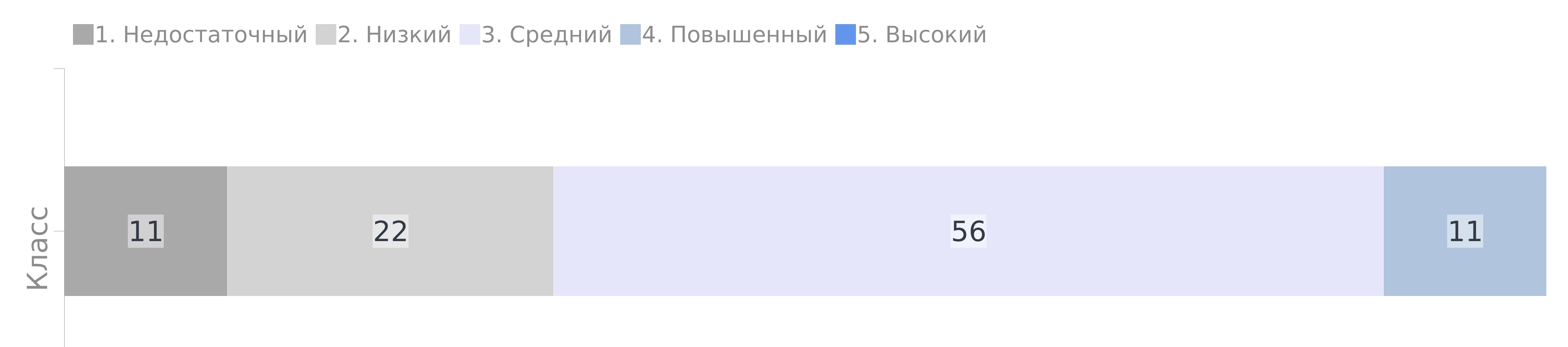 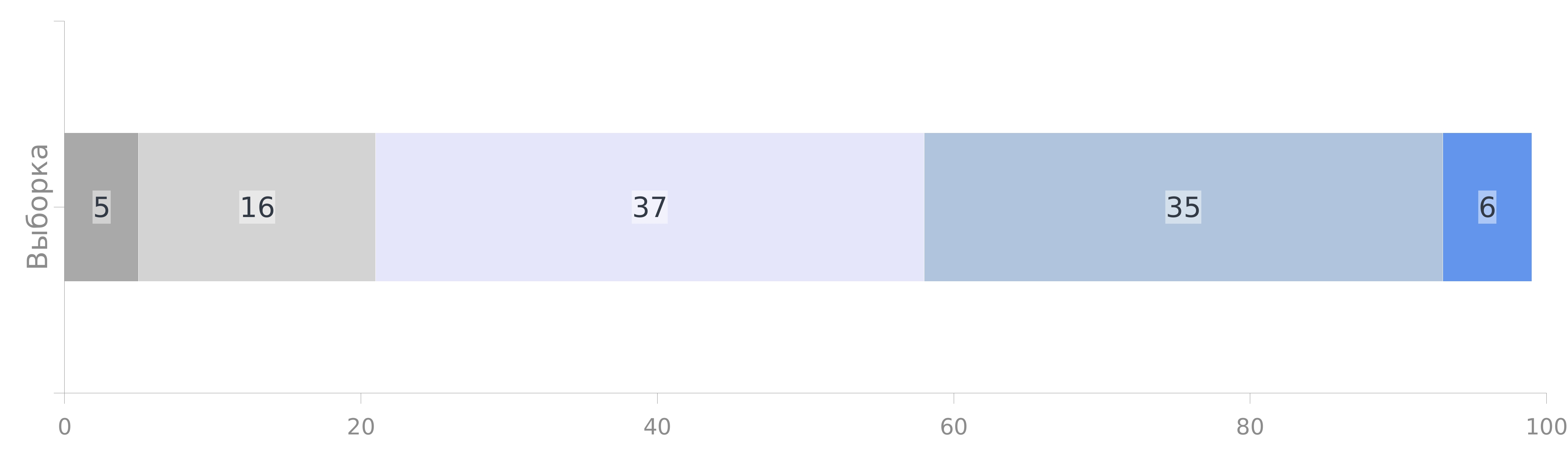 9 классФорма 1. Результаты выполнения диагностической работы по ФГФорма 2. Результаты выполнения диагностической работы по ФГФорма 3. Результаты выполнения заданий по ФГВывод: Учителям-предметникам в дальнейшей работе по формированию читательской грамотности учащихся необходимо включать задания на отработку таких умений, как:  находить и извлекать несколько единиц информации, расположенных в разных фрагментах текста; находить и извлекать одну единицу информации; использовать информацию из текста для решения практической задачи с привлечением фоновых знаний; делать выводы на основе сравнения данных;использовать информацию из текста для решения практической задачи без привлечения фоновых знаний.Анализ результатов математической грамотности(отчеты, сформированные автоматически в личном кабинете на сайте РЭШ в сравнении с выборкой)8 класс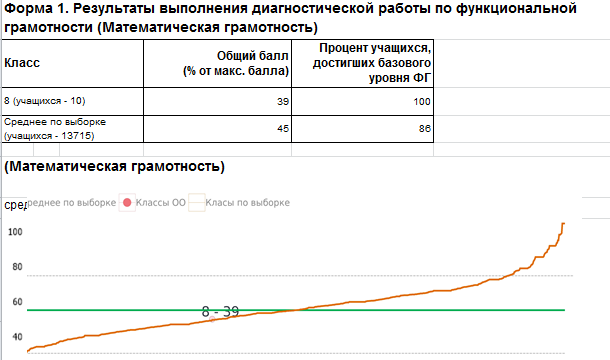 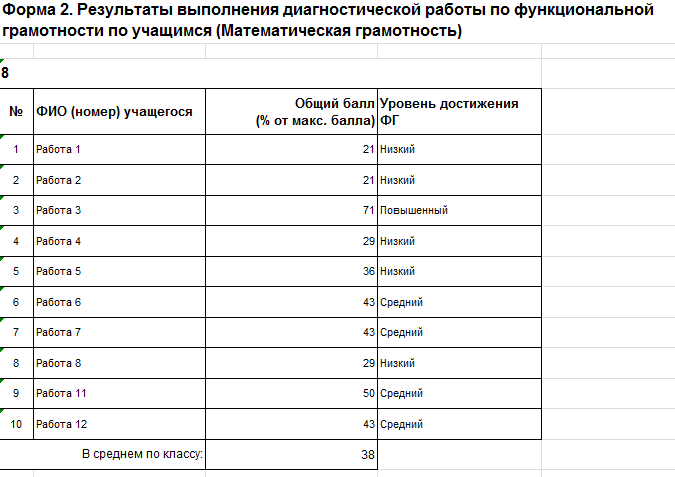 Форма 4. Распределение учащихся по уровням сформированности ФГ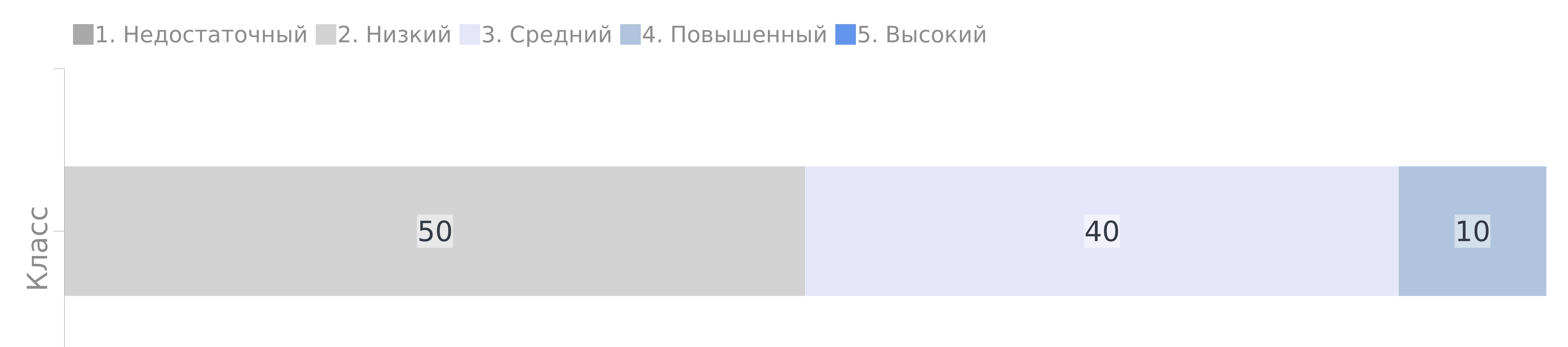 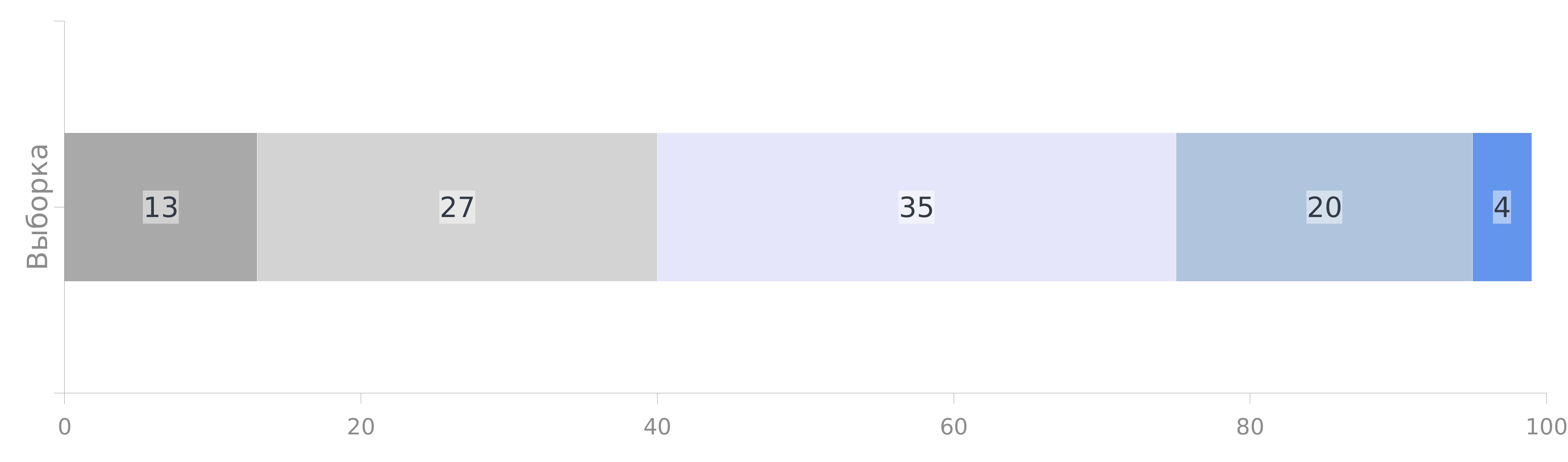 9 классФорма 1. Результаты выполнения диагностической работы по ФГФорма 2. Результаты выполнения диагностической работы по ФГВывод: Учителям-предметникам в дальнейшей работе по формированию математической грамотности учащихся необходимо включать задания на отработку таких умений, как:  Преобразовывать формулу, переводить из одной единицы измерения в другую (из часов в минуты, из литров в миллилитры);Вычислять по формуле, распознавать прямую и обратную пропорциональности; сравнивать числа;Использовать формулу площади круга для решения задач, использовать прямо пропорциональную зависимость величин, проводить округление до заданного разряда;Использовать формулу длины окружности для решения задач, проводить округление по смыслу;Вычислять процентное отношение с извлечением данных из таблицы, выполнять вычисления с рациональными числами;Решать комбинаторные задачи на размещения с повторениями;Читать и интерпретировать данные, представленные на графике, вычислять n-ый член геометрической прогрессии, степень числа с натуральным показателем;Выполнять вычисления по вербально заданному правилуАнализ результатов креативного мышления8 классФорма 1. Результаты выполнения диагностической работы по функциональной грамотности (Креативное мышление)Форма 2. Результаты выполнения диагностической работы по ФГФорма 3. Результаты выполнения заданий по ФГ9 класс(отчеты, сформированные автоматически в личном кабинете на сайте РЭШ в сравнении с выборкой)Форма 1. Результаты выполнения диагностической работы по функциональной грамотности (Креативное мышление)средний процент по выборке 57, стандартное отклонение 27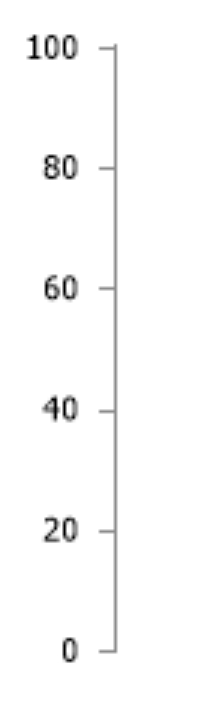 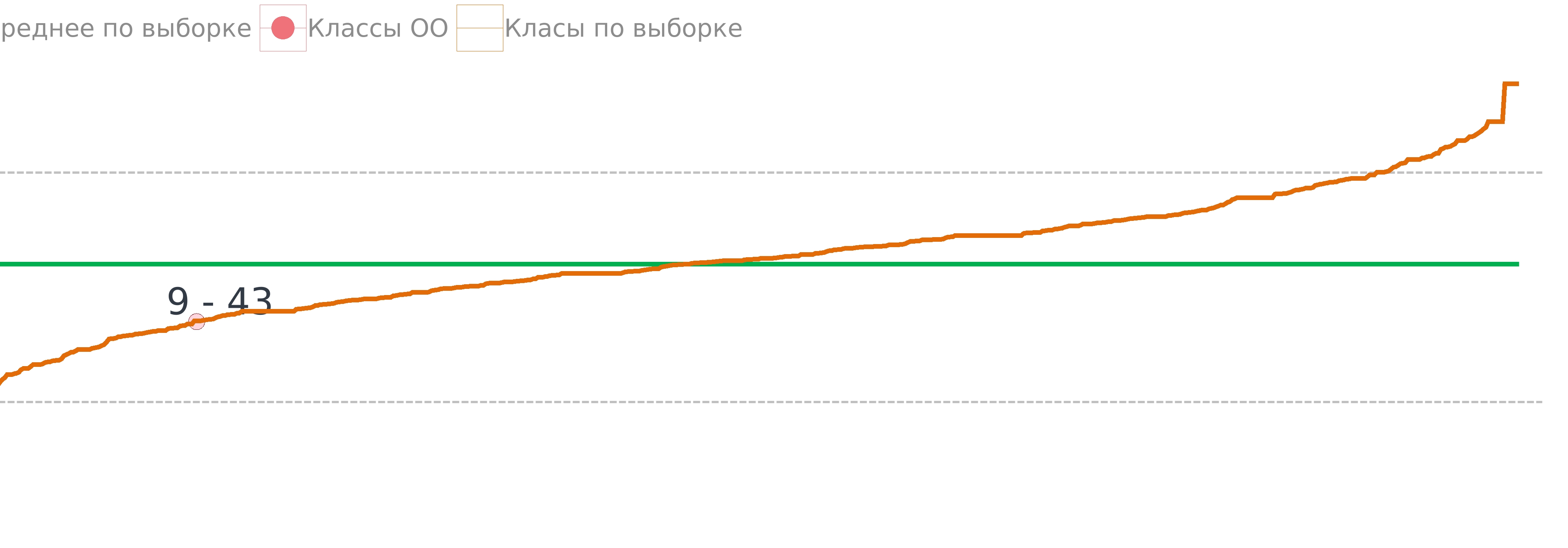 Форма 2. Результаты выполнения диагностической работы по ФГФорма 3. Результаты выполнения заданий по ФГФорма 4. Распределение учащихся по уровням сформированности ФГ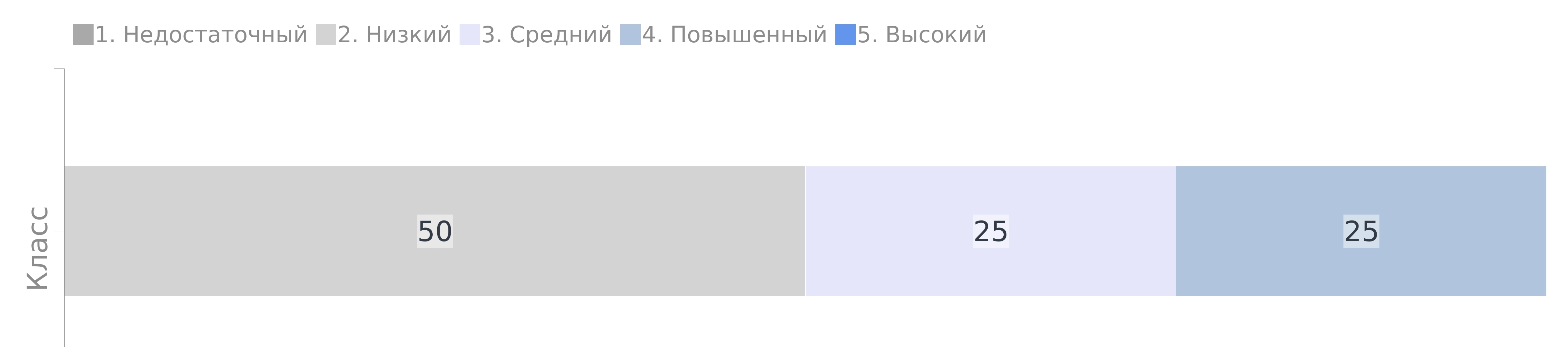 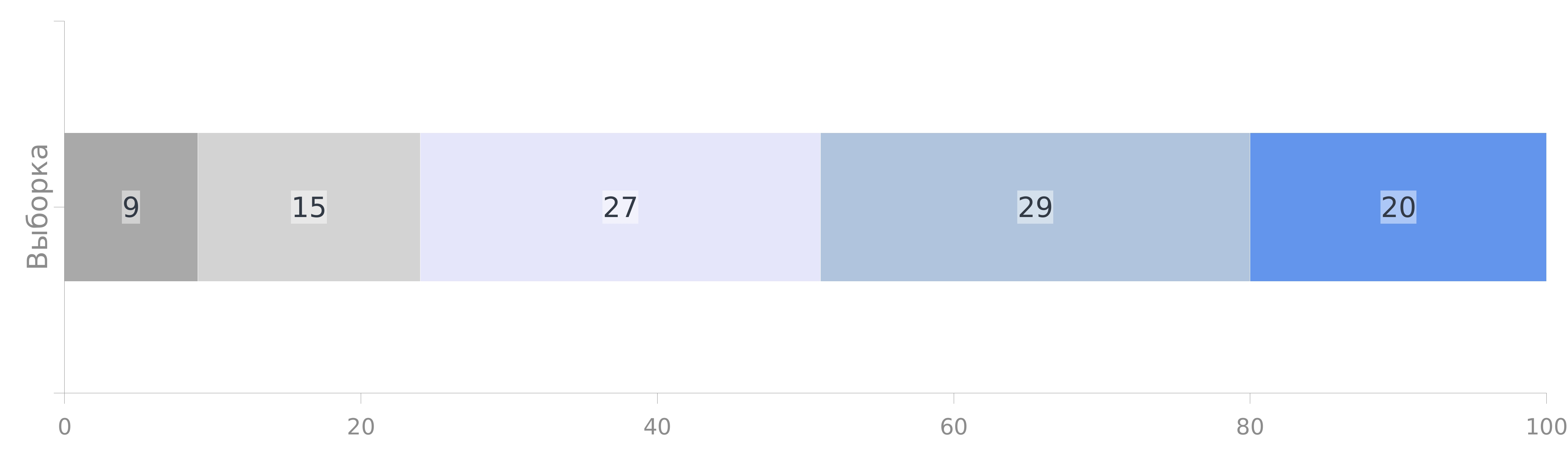 Вывод: Учителям-предметникам в дальнейшей работе по формированию креативного мышления учащихся необходимо включать задания на отработку таких умений, как: выдвижение разнообразных идей;выбирать наиболее и наименее креативные идеи.КлассКлассКлассОбщий балл
(% от макс. балла)Процент учащихся, достигших базового уровня ФГ8 (учащихся - 9)8 (учащихся - 9)8 (учащихся - 9)3889Среднее по выборке (учащихся - 13237)Среднее по выборке (учащихся - 13237)Среднее по выборке (учащихся - 13237)5194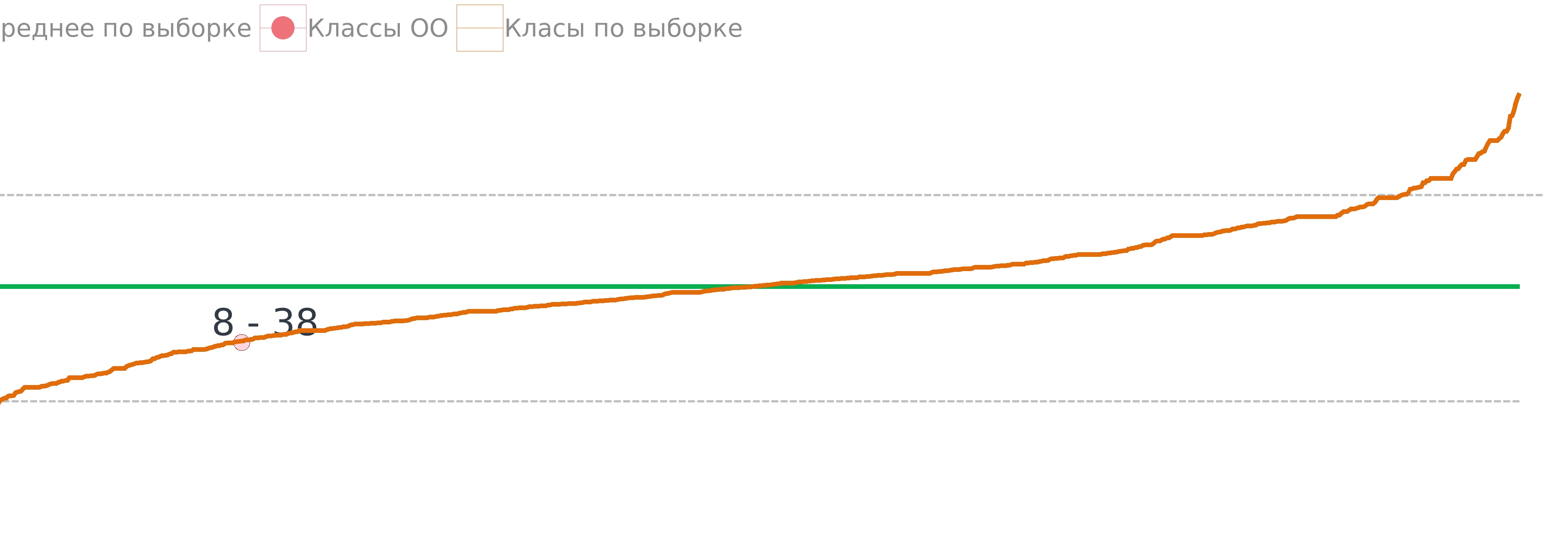 средний процент по выборке 51, стандартное отклонение 27средний процент по выборке 51, стандартное отклонение 27средний процент по выборке 51, стандартное отклонение 27средний процент по выборке 51, стандартное отклонение 27средний процент по выборке 51, стандартное отклонение 27средний процент по выборке 51, стандартное отклонение 27№ФИО (номер) учащегосяОбщий балл
 (% от макс. балла)Уровень достижения ФГ1Работа 241Средний2Работа 414Недостаточный3Работа 532Низкий4Работа 636Средний5Работа 855Средний6Работа 941Средний7Работа 1027Низкий8Работа 1164Повышенный9Работа 1236СреднийВ среднем по классу:В среднем по классу:38№ задания в вариантеНомер задания в комплексном заданииЧто оценивается в задании (объект оценки)Баллы за заданиеПроцент выполнения (школа)Процент 
выполнения 
(выборка)Вариант 2Вариант 2Вариант 2Вариант 2Вариант 2Вариант 2Читательская грамотность, Фильм, 8 класс, осень 2021Читательская грамотность, Фильм, 8 класс, осень 2021Читательская грамотность, Фильм, 8 класс, осень 2021Читательская грамотность, Фильм, 8 класс, осень 2021Читательская грамотность, Фильм, 8 класс, осень 2021Читательская грамотность, Фильм, 8 класс, осень 202111Находить и извлекать одну единицу информации1568022Находить и извлекать несколько единиц информации, расположенных в разных фрагментах текста1446233Устанавливать связи между событиями или утверждениями (причинно-следственные отношения, отношения аргумент – контраргумент, тезис – пример, сходство – различие и др.)122483ЧТ. Фильм, 8 класс, 4/9ЧТ. Фильм, 8 класс, 4/9ЧТ. Фильм, 8 класс, 4/9ЧТ. Фильм, 8 класс, 4/9ЧТ. Фильм, 8 класс, 4/9ЧТ. Фильм, 8 класс, 4/941Устанавливать связи между событиями или утверждениями (причинно-следственные отношения, отношения аргумент – контраргумент, тезис – пример, сходство – различие и др.)244602Читательская грамотность, Фильм, 8 класс, осень 2021Читательская грамотность, Фильм, 8 класс, осень 2021Читательская грамотность, Фильм, 8 класс, осень 2021Читательская грамотность, Фильм, 8 класс, осень 2021Читательская грамотность, Фильм, 8 класс, осень 2021Читательская грамотность, Фильм, 8 класс, осень 202155Находить и извлекать несколько единиц информации, расположенных в разных фрагментах текста2728366Понимать смысловую структуру текста (определять тему, главную мысль/идею, назначение текста, смысл заглавия текста)263177Находить и извлекать одну единицу информации1898388Делать выводы на основе интеграции информации из разных частей текста или разных текстов103799Устанавливать взаимосвязи между элементами/частями текста или текстами144627Читательская грамотность, Сигналы, 8 класс, осень 2021Читательская грамотность, Сигналы, 8 класс, осень 2021Читательская грамотность, Сигналы, 8 класс, осень 2021Читательская грамотность, Сигналы, 8 класс, осень 2021Читательская грамотность, Сигналы, 8 класс, осень 2021Читательская грамотность, Сигналы, 8 класс, осень 2021101Делать выводы на основе интеграции информации из разных частей текста или разных текстов14437112Устанавливать связи между событиями или утверждениями (причинно-следственные отношения, отношения аргумент – контраргумент, тезис – пример, сходство – различие и др.)14470123Делать выводы на основе информации, представленной в одном фрагменте текста14457134Оценивать объективность, надежность источника информации22837145Обнаруживать противоречия, содержащиеся в одном или нескольких текстах11160156Оценивать полноту, достоверность информации, содержащуюся в одном или нескольких текстах23935167Использовать информацию из текста для решения практической задачи с привлечением фоновых знаний2332110УровеньКлассВыборкаНедостаточный115Низкий2216Средний5637Повышенный1135Высокий06КлассОбщий балл
(% от макс. балла)Процент учащихся, достигших базового уровня ФГ9 (учащихся - 8)3889№ФИО (номер) учащегосяОбщий балл
 (% от макс. балла)Уровень достижения ФГ1Работа 133Средний2Работа 219Низкий3Работа 343Средний4Работа 443Средний5Работа 552Средний6Работа 614Недостаточный7Работа 729Низкий8Работа 810НедостаточныйВ среднем по классу:В среднем по классу:30№ задания в вариантеНомер задания в комплексном заданииЧто оценивается в задании (объект оценки)Баллы за заданиеПроцент выполнения (школа)Процент 
выполнения 
(выборка)Вариант 2Вариант 2Вариант 2Вариант 2Вариант 2Вариант 2Читательская грамотность, Фильм, 8 класс, осень 2021Читательская грамотность, Фильм, 8 класс, осень 2021Читательская грамотность, Фильм, 8 класс, осень 2021Читательская грамотность, Фильм, 8 класс, осень 2021Читательская грамотность, Фильм, 8 класс, осень 2021Читательская грамотность, Фильм, 8 класс, осень 202111Находить и извлекать одну единицу информации1022Делать выводы и обобщения на основе информации, представленной в одном фрагменте текста12533Делать выводы на основе сравнения данных1503ЧТ. Фильм, 8 класс, 4/9ЧТ. Фильм, 8 класс, 4/9ЧТ. Фильм, 8 класс, 4/9ЧТ. Фильм, 8 класс, 4/9ЧТ. Фильм, 8 класс, 4/9ЧТ. Фильм, 8 класс, 4/941Находить и извлекать одну единицу информации1631Читательская грамотность, Фильм, 8 класс, осень 2021Читательская грамотность, Фильм, 8 класс, осень 2021Читательская грамотность, Фильм, 8 класс, осень 2021Читательская грамотность, Фильм, 8 класс, осень 2021Читательская грамотность, Фильм, 8 класс, осень 2021Читательская грамотность, Фильм, 8 класс, осень 202155Делать выводы на основе сравнения данных15066Соотносить графическую и вербальную информации26377Устанавливать связи между событиями или утверждениями (причинно-следственные отношения, отношения аргумент – контраргумент, тезис – пример, сходство – различие и др.)22588Обнаруживать противоречия, содержащиеся в одном или нескольких текстах13899Находить и извлекать несколько единиц информации1387Читательская грамотность, Сигналы, 8 класс, осень 2021Читательская грамотность, Сигналы, 8 класс, осень 2021Читательская грамотность, Сигналы, 8 класс, осень 2021Читательская грамотность, Сигналы, 8 класс, осень 2021Читательская грамотность, Сигналы, 8 класс, осень 2021Читательская грамотность, Сигналы, 8 класс, осень 2021101Понимать значение слова или выражения на основе контекста163112Понимать значение слова или выражения на основе контекста213123Оценивать содержание текста или его элементов (примеров, аргументов, иллюстраций и т.п.) относительно целей автора213134Находить и извлекать несколько единиц информации219145Понимать значение структурной единицы текста, использованного автором приема113156Оценивать форму текста (структуру, стиль и т.д.) целесообразность использованных автором приемов138167Использовать информацию из текста для решения практической задачи с привлечением фоновых знаний1021Форма 3. Результаты выполнения заданий по функциональной грамотностиФорма 3. Результаты выполнения заданий по функциональной грамотностиФорма 3. Результаты выполнения заданий по функциональной грамотностиФорма 3. Результаты выполнения заданий по функциональной грамотностиФорма 3. Результаты выполнения заданий по функциональной грамотностиФорма 3. Результаты выполнения заданий по функциональной грамотности№ задания в вариантеНомер задания в комплексном заданииЧто оценивается в задании (объект оценки)Баллы за заданиеПроцент выполнения (школа)Процент 
выполнения 
(выборка)Вариант 2Вариант 2Вариант 2Вариант 2Вариант 2Вариант 2Математическая грамотность, Инфузия, 8 классМатематическая грамотность, Инфузия, 8 классМатематическая грамотность, Инфузия, 8 классМатематическая грамотность, Инфузия, 8 классМатематическая грамотность, Инфузия, 8 классМатематическая грамотность, Инфузия, 8 класс11Извлекать информацию из текста, переводить из одной единицы измерения в другую (из часов в минуты, из литров в миллилитры), вычислять отношение величин2907222Вычислять по формуле, переводить из одной единицы измерения в другую (из литров в миллилитры, из часов в минуты), округлять числа2306633Преобразовывать формулу, переводить из одной единицы измерения в другую (из часов в минуты, из литров в миллилитры)2304744Вычислять по формуле, распознавать прямую и обратную пропорциональности; сравнивать числа245438МГ. Многоярусный торт. 8 кл.МГ. Многоярусный торт. 8 кл.МГ. Многоярусный торт. 8 кл.МГ. Многоярусный торт. 8 кл.МГ. Многоярусный торт. 8 кл.МГ. Многоярусный торт. 8 кл.51Вычислять процент от числа в реальной ситуации1405762Использовать формулу площади круга для решения задач, использовать прямо пропорциональную зависимость величин, проводить округление до заданного разряда251173Использовать формулу длины окружности для решения задач, проводить округление по смыслу201184Использовать представления об измерениях прямоугольного параллелепипеда для решения задач1100676УровеньКлассВыборкаНедостаточный013Низкий5027Средний4035Повышенный1020Высокий04КлассОбщий балл
(% от макс. балла)Процент учащихся, достигших базового уровня ФГ9 (учащихся - 8)5488№ФИО (номер) учащегосяОбщий балл
 (% от макс. балла)Уровень достижения ФГ1Работа 167Средний2Работа 250Средний3Работа 375Повышенный4Работа 467Средний5Работа 550Средний6Работа 68Недостаточный7Работа 750Средний8Работа 867СреднийВ среднем по классу:В среднем по классу:54Форма 3. Результаты выполнения заданий по функциональной грамотностиФорма 3. Результаты выполнения заданий по функциональной грамотностиФорма 3. Результаты выполнения заданий по функциональной грамотностиФорма 3. Результаты выполнения заданий по функциональной грамотностиФорма 3. Результаты выполнения заданий по функциональной грамотностиФорма 3. Результаты выполнения заданий по функциональной грамотности№ задания в вариантеНомер задания в комплексном заданииЧто оценивается в задании (объект оценки)Баллы за заданиеПроцент выполнения (школа)Процент 
выполнения 
(выборка)Вариант 2Вариант 2Вариант 2Вариант 2Вариант 2Вариант 2Математическая грамотность, Платная дорога, 9 кл.Математическая грамотность, Платная дорога, 9 кл.Математическая грамотность, Платная дорога, 9 кл.Математическая грамотность, Платная дорога, 9 кл.Математическая грамотность, Платная дорога, 9 кл.Математическая грамотность, Платная дорога, 9 кл.11Работать с информацией, представленной в форме таблицы (чтение таблиц)28822Выполнять реальные денежные расчёты с извлечением данных из таблицы, выполнять вычисления с рациональными числами28133Вычислять процентное отношение с извлечением данных из таблицы, выполнять вычисления с рациональными числами11344Решать комбинаторные задачи на размещения с повторениями106МГ. Деление одноклеточных организмов,. 9 кл.МГ. Деление одноклеточных организмов,. 9 кл.МГ. Деление одноклеточных организмов,. 9 кл.МГ. Деление одноклеточных организмов,. 9 кл.МГ. Деление одноклеточных организмов,. 9 кл.МГ. Деление одноклеточных организмов,. 9 кл.51Читать и интерпретировать данные, представленные на графике, вычислять n-ый член геометрической прогрессии, степень числа с натуральным показателем, выполнять реальные расчёты28862Читать и интерпретировать данные, представленные на графике, вычислять n-ый член геометрической прогрессии, степень числа с натуральным показателем23173Выполнять вычисления по вербально заданному правилу2316КлассОбщий балл
(% от макс. балла)Процент учащихся, достигших базового уровня ФГ8 (учащихся - 6)62100№ФИО (номер) учащегосяОбщий балл
 (% от макс. балла)Уровень достижения ФГ1Работа 136Низкий2Работа 273Повышенный3Работа 327Низкий4Работа 491Высокий4Работа 582Высокий4Работа 664ПовышенныйВ среднем по классу:В среднем по классу:62№ задания в вариантеНомер задания в комплексном заданииЧто оценивается в задании (объект оценки)Баллы за заданиеПроцент выполнения (школа)Процент 
выполнения 
(выборка)Вариант 2Вариант 2Вариант 2Вариант 2Вариант 2Вариант 2КМ. Логотип Интернет-магазина. 8 кл.КМ. Логотип Интернет-магазина. 8 кл.КМ. Логотип Интернет-магазина. 8 кл.КМ. Логотип Интернет-магазина. 8 кл.КМ. Логотип Интернет-магазина. 8 кл.КМ. Логотип Интернет-магазина. 8 кл.11Выдвигать различные идеи логотипа интернет-магазина28322Выбирать наиболее креативную идею логотипа книжного магазина26733Совершенствовать рисунок на основе дополнительных требований2676Креативное мышление. Поговорим о манипуляциях. 8 классКреативное мышление. Поговорим о манипуляциях. 8 классКреативное мышление. Поговорим о манипуляциях. 8 классКреативное мышление. Поговорим о манипуляциях. 8 классКреативное мышление. Поговорим о манипуляциях. 8 классКреативное мышление. Поговорим о манипуляциях. 8 класс41Сочинять слова и фразы-маркеры на основе интерпретации и конкретизации предложенной ситуации26752Видеть фразу-маркер, нестандартно и интересно описывать ситуацию и предлагать идею ответа, позволяющего пресечь манипуляцию16763Видеть и приводить примеры манипуляции обманом, используемые в социальных сетях, предлагать способ противостояния подобным манипуляциям2505КлассОбщий балл
(% от макс. балла)Процент учащихся, достигших базового уровня ФГ9 (учащихся - 4)43100Среднее по выборке (учащихся - 10647)5791№ФИО (номер) учащегосяОбщий балл
 (% от макс. балла)Уровень достижения ФГ1Работа 164Повышенный2Работа 236Низкий3Работа 327Низкий4Работа 445СреднийВ среднем по классу:В среднем по классу:43№ задания в вариантеНомер задания в комплексном заданииЧто оценивается в задании (объект оценки)Баллы за заданиеПроцент выполнения (школа)Процент 
выполнения 
(выборка)Вариант 2Вариант 2Вариант 2Вариант 2Вариант 2Вариант 2КМ. Благодарность. 9 кл.КМ. Благодарность. 9 кл.КМ. Благодарность. 9 кл.КМ. Благодарность. 9 кл.КМ. Благодарность. 9 кл.КМ. Благодарность. 9 кл.11Выдвигать креативную идею текста благодарности учителю2886122Выдвигать различные идеи эскиза благодарности учителю2385833Доработать текст  благодарности в соответствии с требованием задания250536Креативное мышление. Онлайн-школа. 9 классКреативное мышление. Онлайн-школа. 9 классКреативное мышление. Онлайн-школа. 9 классКреативное мышление. Онлайн-школа. 9 классКреативное мышление. Онлайн-школа. 9 классКреативное мышление. Онлайн-школа. 9 класс41Выдвигать различные идеи для создания онлайн-школы22560217.12. Онлайн-школа. Креативное мышление. Задание № 217.12. Онлайн-школа. Креативное мышление. Задание № 217.12. Онлайн-школа. Креативное мышление. Задание № 217.12. Онлайн-школа. Креативное мышление. Задание № 217.12. Онлайн-школа. Креативное мышление. Задание № 217.12. Онлайн-школа. Креативное мышление. Задание № 251Выбирать наиболее и наименее креативные идеи150541Креативное мышление. Онлайн-школа. 9 классКреативное мышление. Онлайн-школа. 9 классКреативное мышление. Онлайн-школа. 9 классКреативное мышление. Онлайн-школа. 9 классКреативное мышление. Онлайн-школа. 9 классКреативное мышление. Онлайн-школа. 9 класс63Предложить креативную идею о достоинстве онлайн школы213532УровеньКлассВыборкаНедостаточный09Низкий5015Средний2527Повышенный2529Высокий020